Solihten Institute presentsa live interactive webcastLEADING IN A RAPIDLY CHANGING WORLD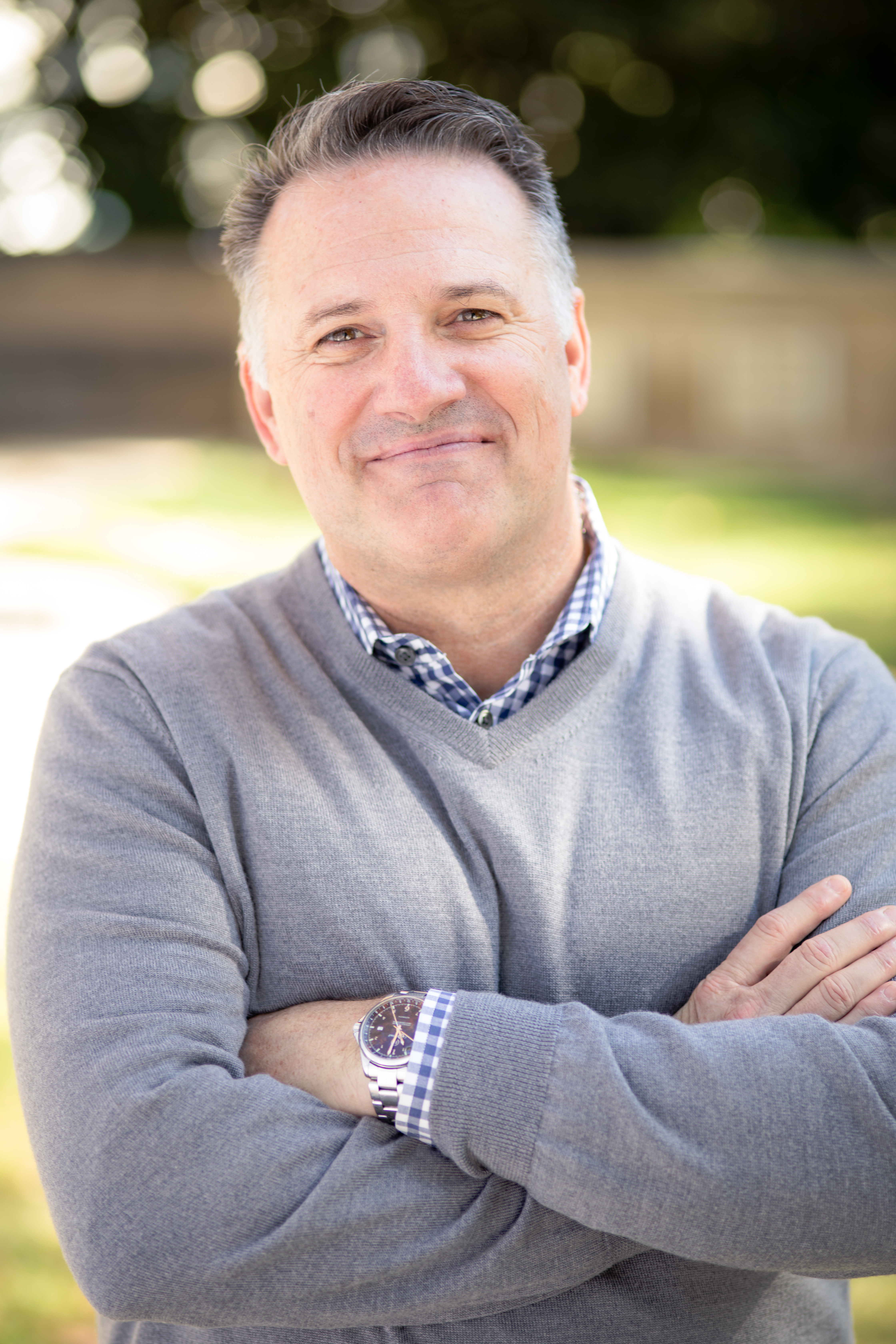 Tod Bolsinger, MDiv, PhD is the Vice-President & Chief of Leadership Formation, and Assistant Professor of Practical Theology at Fuller Theological Seminary. He is a speaker and author of three books including Canoeing the Mountains: Christian Leadership in Uncharted Territory.How do we minister—how do we lead a ministry—in such a rapidly changing world?“Seminary didn’t prepare me for this” is the statement that Tod frequently hears from his clients. Fuller Seminary alumni echoed this lament in a 2010 survey, suggesting that even those with extensive education and preparation may need help when navigating the uncharted waters of unexpected missional challenges.Come watch Tod speak, take questions, and hold a conversation during this interactive streaming event at a local center near you on Monday, April 29, 2019:	Eastern:	12:00 - 2:30 PM	Central:	11:00 AM - 1:30 PM	Mountain:	10:00 AM - 12:30 PM	Pacific:	9:00 - 11:30 AM	Hawaii:	7:00 - 9:30 AMGo to the Center Locator on this website to find out if the local center near you will be hosting this event.